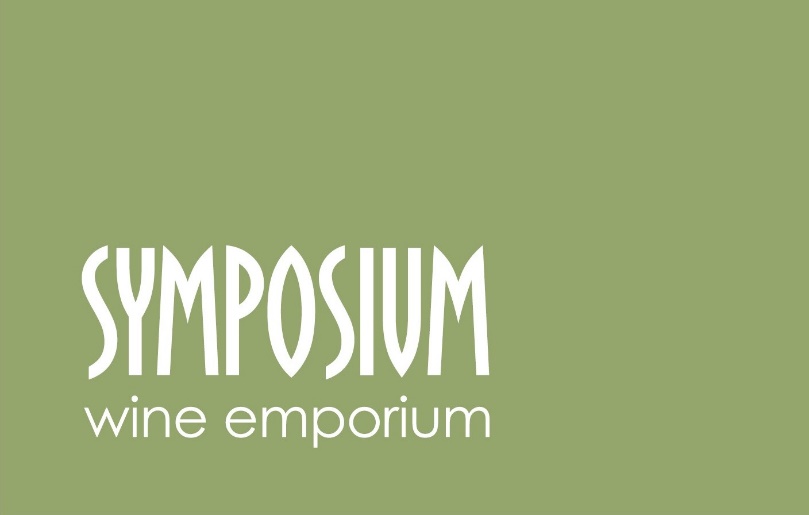 Artisan Gins by the GlassAll prices include your choice from our selection of premium tonicsSingle (35ml)Large (70ml)Anno Kent Dry Gin£5.50£8.50Anno 602 Gin (ABV 60%)£8.50£11.50Blackdown Sussex Dry Gin£4.50£7.50Bobby’s Schiedam Dry Gin (Netherlands)£6.50£9.50The Botanist Islay Dry Gin£6.00£8.50Brighton Gin£6.00£8.75Broken Heart Gin (New Zealand)£5.50£8.50Cotswold Dry Gin£5.50£8.50Cotswold 1616 Barrel-Aged Gin£7.50£11.00Dodd’s Dry Gin£6.50£9.50Fifty Pounds London Dry Gin£5.50£8.50Gordon Castle Gin (Scotland)£5.50£8.50Kew Organic Gin (made by Dodd’s)£5.00£8.00Little Bird Gin£5.50£8.50Monkey 47 Schwarzwald Dry Gin£7.50£11.50Pinkster Gin£5.50£8.50Seven Sisters Gin£5.50£8.50Sibling Gin£5.50£8.50Sir Robin of Locksley Gin£5.50£8.50Tarquin’s Gin (Cornwall)£5.50£8.50Warner Edwards Dry Gin£5.50£8.50Warner Edwards Elderflower Gin£5.50£8.50Warner Edwards ‘Melissa’ Lemonbalm Gin£6.00£9.00Warner Edwards ‘Victoria’s’ Rhubarb Gin£6.00£9.00